П р о т о к о л Заседания Совета Некоммерческого партнерства «Саморегулируемая организация «Республиканское объединение строителей Алании»28 августа 2013 год									№20(135)гор. Владикавказ Основание созыва Совета – по инициативе Генерального директора Некоммерческого партнерства «Саморегулируемая организация «Республиканское объединение строителей Алании» Кудзоева Ф.Г. Место проведения заседания: РСО-Алания гор. Владикавказ, ул. Чкалова, д. 41а.Дата и время проведения заседания: 28 августа 2013 год, 11 часов 00 минут.Председательствующий на заседании Совета:Председатель Совета Некоммерческого партнерства «Саморегулируемая организация «Республиканское объединение строителей Алании»  Ибрагимов Ф.А. Секретарь заседания: Генеральный директор Некоммерческого партнерства «Саморегулируемая организация «Республиканское объединение строителей Алании»  Кудзоев Ф.Г.Присутствовали с правом голоса:А) Совет Некоммерческого партнерства «Саморегулируемая организация «Республиканское объединение строителей Алании»:  1. Ибрагимов Ф.А., Председатель Совета, генеральный директор ОАО «Кавтрансстрой»; 2. Гусов О.А., заместитель Председателя Совета, генеральный директор ОАО «Промжилстрой РСО-Алания»;3. Кудзоев Ф.Г., заместитель Председателя Совета, генеральный директор НП СРО РОСА;4. Мрыков К.И., член Совета, директор ЗАО «ПМК № 83»;5. Дзгоев Б.Д., член Совета, генеральный директор ООО «Моздокское строительное управление»;6.  Кравченко В.Т., член Совета, директор ООО «Фирма «КВИТ»;7. Попова Е.В., член Совета, заместитель генерального директора ООО СПК «Ремгражданреконструкция».Присутствовали без права голоса:Б) Исполнительная дирекция Некоммерческого партнерства «Саморегулируемая организация «Республиканское объединение строителей Алании»:1. Тавитов А.Н., заместитель генерального директора по правовым вопросам и контрольно-экспертной деятельности НП СРО РОСА.Открытие заседания Совета Некоммерческого партнерства «Саморегулируемая организация «Республиканское объединение строителей Алании»Слушали: Председательствующего, который сообщил присутствующим, что на заседании принимают участие все члены Совета, кроме Санакоева Н.А., директора ООО «СМП «Тур» (отпуск) и Хубаева З.Ю., генерального директора ООО «Ормузд» (отпуск). Кворум для голосования имеется. Полномочия проверены в соответствии с действующим законодательством, в связи, с чем предложено «открыть» заседание Совета Партнерства  и признать отсутствие членов Совета «уважительными».Иных предложений и замечаний не поступило.Решили: 1. В связи с присутствием 7 (семи) из 9 (девяти) членов Совета, чьи полномочия проверены в соответствии с действующим законодательством, признать наличие кворума для голосования по вопросам Повестки дня, а заседание Совета НП СРО РОСА – «открытом».2. Признать отсутствие членов Совета НП СРО РОСА Санакоева Н.А., директора ООО «СМП «Тур» (отпуск) и Хубаева З.Ю., генерального директора ООО «Ормузд» (отпуск) «уважительными».Голосовали: «за» - 7 голосов, «против» - нет, «воздержался» - нет.Решение принято единогласно, квалифицирующим большинством голосов.Председательствующий объявил заседание Совета Некоммерческого партнерства «Саморегулируемая организация «Республиканское объединение строителей Алании» - «открытым». О Повестке дня заседания Совета Некоммерческого партнерства «Саморегулируемая организация «Республиканское объединение строителей Алании»Слушали: Председательствующего, который предложил утвердить повестку дня Совета НП СРО РОСА из 3-х (трех) вопросов.Иных предложений и замечаний не поступило.Решили: Утвердить Повестку дня заседания Совета Некоммерческого партнерства «Саморегулируемая организация «Республиканское объединение строителей Алании» из 3-х (трех) вопросов.Голосовали: «за» -7 голосов, «против» - нет, «воздержался» - нет.Решение принято единогласно, квалифицирующим большинством голосов.Повестка дня заседания Совета Некоммерческого партнерства «Саморегулируемая организация «Республиканское объединение строителей Алании»:1. О рассмотрении вопроса по внесению изменения в Свидетельство о допуске к работам, которые оказывают влияние на безопасность объектов капитального строительства, члену Некоммерческого партнерства «Саморегулируемая организация «Республиканское объединение строителей Алании» Открытому акционерному обществу «СОРССУ» (ОГРН-1021500669882).2. О рассмотрении вопроса по внесению изменения в Свидетельство о допуске к работам, которые оказывают влияние на безопасность объектов капитального строительства члену Некоммерческого партнерства «Саморегулируемая организация «Республиканское объединение строителей Алании» Обществу с ограниченной ответственностью «Садон» (ОГРН-1061516010544).3. Разное.По вопросу №1 повестки дня:О рассмотрении вопроса по внесению изменения в Свидетельство о допуске к работам, которые оказывают влияние на безопасность объектов капитального строительства, члену Некоммерческого партнерства «Саморегулируемая организация «Республиканское объединение строителей Алании» Открытому акционерному обществу «СОРССУ» (ОГРН-1021500669882)Слушали: Тавитова А.Н., который предложил присутствующим внести изменения в форме дополнения и выдать Свидетельство о допуске к работам, которые оказывают влияние на безопасность объектов капитального строительства за номером 0046.05-2010-1503012156-С-159 взамен ранее выданного Свидетельства о допуске за  номером 0046.04-2010-1503012156-С-159 ОАО «СОРССУ» (ОГРН-1021500669882), выполнившему все условия членства в Партнерстве.Иных предложений и замечаний не поступило.Решили:Внести изменения в форме дополнения (согласно заявления) и выдать Свидетельство о допуске к работам, которые оказывают влияние на безопасность объектов капитального строительства за номером 0046.05-2010-1503012156-С-159 взамен ранее выданного Свидетельства о допуске за  номером 0046.04-2010-1503012156-С-159 Открытому акционерному обществу «СОРССУ» (ОГРН-1021500669882), выполнившему все условия членства в Партнерстве.Голосовали: «за» -7 голосов, «против» - нет, «воздержался» - нет.Решение принято единогласно, квалифицирующим большинством голосов.По вопросу №2 повестки дня:О рассмотрении вопроса по внесению изменения в Свидетельство о допуске к работам, которые оказывают влияние на безопасность объектов капитального строительства члену Некоммерческого партнерства «Саморегулируемая организация «Республиканское объединение строителей Алании» Обществу с ограниченной ответственностью «Садон» (ОГРН-1061516010544)Слушали: Тавитова А.Н., который предложил присутствующим внести изменения в форме дополнения и выдать Свидетельство о допуске к работам, которые оказывают влияние на безопасность объектов капитального строительства за номером 0186.05-2010-1516611140-С-159 взамен ранее выданного Свидетельства о допуске за  номером 0186.04-2010-1516611140-С-159 ООО «Садон» (ОГРН-1061516010544), выполнившему все условия членства в Партнерстве.Иных предложений и замечаний не поступило.Решили:Внести изменения в форме дополнения (согласно заявления) и выдать Свидетельство о допуске к работам, которые оказывают влияние на безопасность объектов капитального строительства за номером 0186.05-2010-1516611140-С-159 взамен ранее выданного Свидетельства о допуске за  номером 0186.04-2010-1516611140-С-159 Обществу с ограниченной ответственностью «Садон» (ОГРН-1061516010544), выполнившему все условия членства в Партнерстве.Голосовали: «за» -7 голосов, «против» - нет, «воздержался» - нет.Решение принято единогласно, квалифицирующим большинством голосов.По вопросу №3 повестки дня:РазноеСлушали: Кудзоева Ф.Г., который выступил с информацией об итогах проведенного с 19 августа 2013 года по 23 августа 2013 года в г. Махачкале Республики Дагестан семинара «Эксперт СРО», а также проведенной 23 августа 2013 года Окружной конференции саморегулируемых организаций СКФО.Слушали: Ибрагимова Ф.А. который предложил принять к сведению озвученную информацию.Иных предложений и замечаний не поступило.	Решили:Принять к сведению озвученную информацию.Голосовали: «за» -7 голосов, «против» - нет, «воздержался» - нет.Решение принято единогласно, квалифицирующим большинством голосов.Председательствующий Председатель Совета НП СРО РОСА					Ф.А. Ибрагимов Секретарь  заседанияГенеральный директор НП СРО РОСА					Ф.Г. Кудзоев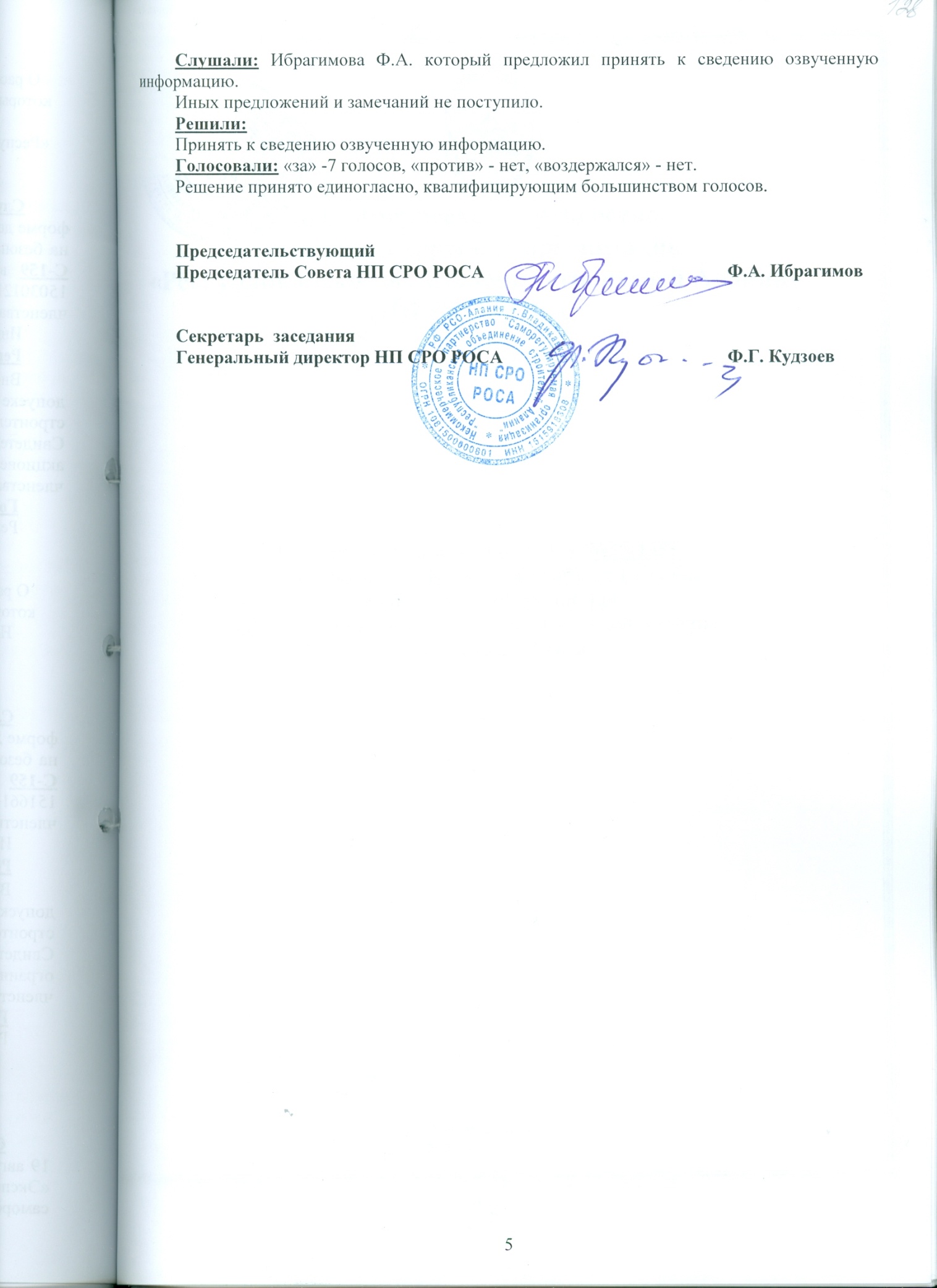 